NĂM 2020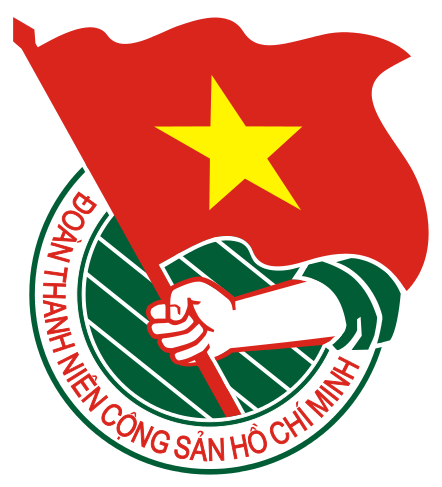 02773.881.615 Số 783, Phạm Hữu Lầu, phường 6, TP. Cao Lãnh, Đồng ThápTHÔNG TIN CÁ NHÂN SINH VIÊNThông tin người thân CỦA SINH VIÊNTIÊU CHÍ XÉT TRAO TẶNG NGÔI NHÀ NHÂN ÁIKinh phí mà gia đình có thể đối ứng để xây dựng hoàn thiện ngôi nhà (Triệu đồng): …….……Họ và tênLớpKhoaSố điện thoạiQuê quán (Số nhà, ấp, xã, huyện, tỉnh)Ghi chú (Công việc bán thời gian, thành tích công tác Đoàn - Hội,…)Họ và tên cha                                                             Năm sinh:Số điện thoạiNghề nghiệp, đơn vịThu nhập trung bình (VD: 2.5 triệu đồng/ tháng)Quê quán (Xã, huyện, tỉnh)Họ và tên mẹ                                                            Năm sinh:Số điện thoạiNghề nghiệp, đơn vịQuê quán (Xã, huyện, tỉnh)Thu nhập trung bình (VD: 2.5 triệu đồng/ tháng)Thông tin anh, chị, em (Họ và tên, năm sinh, nghề nghiệp, đơn vị)TTNội dungKết quả khảo sát(Đánh dấu “x” vào nội dung chọn)Kết quả khảo sát(Đánh dấu “x” vào nội dung chọn)Kết quả khảo sát(Đánh dấu “x” vào nội dung chọn)Kết quả khảo sát(Đánh dấu “x” vào nội dung chọn)Ghi chúGhi chúTTNội dungCóKhôngMinh chứngMinh chứngGhi chúGhi chú1Điểm học tập trung bình toàn khóa        >= 2.5 điểm, điểm rèn luyện >= 80 điểm (Tính đến thời điểm xét)Bảng điểm (có đóng dấu của Trường ĐH Đồng Tháp)Bảng điểm (có đóng dấu của Trường ĐH Đồng Tháp)2Là đoàn viên Đoàn TNCS Hồ Chí MinhHồ sơ đoàn viênHồ sơ đoàn viên3Là hội viên Hội Sinh viên Việt Nam Thẻ hội viên hoặc xác nhận của chi hội trưởngThẻ hội viên hoặc xác nhận của chi hội trưởng4Không vi phạm các quy định về quy định của nhà trường, chính sách pháp luật cúa Nhà nướcXác nhận của Phòng CTSVXác nhận của Phòng CTSV5Gia đình thuộc diện hộ nghèo, cận nghèo, hoặc khó khănPhoto giấy chứng nhận hoặc giấy xác nhận của chính quyền địa phương;Photo Sổ hộ khẩu.Photo giấy chứng nhận hoặc giấy xác nhận của chính quyền địa phương;Photo Sổ hộ khẩu.6Có sở hữu về diện tích đất xây dựng Có giấy xác nhận về quyền sở hữu diện tích đất được cấp, cho, tặng theo đúng quy định pháp luật.Có giấy xác nhận về quyền sở hữu diện tích đất được cấp, cho, tặng theo đúng quy định pháp luật.Ghi chú về diện tích đất (VD: 5.5m x 8m)Ghi chú về diện tích đất (VD: 5.5m x 8m)7Hoàn thành ít nhất 02 ngày công tác xã hội theo chuẩn quy định (Tính đến thời điểm xét)Photo sổ CTXH hoặc có xác nhận Đoàn khoaPhoto sổ CTXH hoặc có xác nhận Đoàn khoa8Tham gia Bảo hiểm y tế, Bảo hiểm tai nạn, Bảo hiểm toàn diện đầy đủ Photo thẻ BHYT, BHXH hoặc xác nhận của Đoàn khoa Photo thẻ BHYT, BHXH hoặc xác nhận của Đoàn khoa 9Tiêu chuẩn ưu tiên:Tiêu chuẩn ưu tiên:Tiêu chuẩn ưu tiên:Tiêu chuẩn ưu tiên:Tiêu chuẩn ưu tiên:Tiêu chuẩn ưu tiên:Tiêu chuẩn ưu tiên:99.1 Sinh viên đạt thành tích cao trong học tập và NCKHPhoto giấy chứng nhận, giấy khen, hoặc quyết định, …Photo giấy chứng nhận, giấy khen, hoặc quyết định, …99.2 Được khen của Nhà trường, Đoàn - Hội Sinh viên cấp trường; cấp khoa về thành tích nổi bật trong các hoạt động phong tràoPhoto giấy chứng nhận, giấy khen, hoặc quyết định, …Photo giấy chứng nhận, giấy khen, hoặc quyết định, …99.3 Đạt danh hiệu “Sinh viên 5 tốt”, “Sao Tháng Giêng” cấp Trung ương, cấp Tỉnh, cấp Trường, cấp KhoaPhoto giấy chứng nhận, giấy khen, hoặc quyết định, …Photo giấy chứng nhận, giấy khen, hoặc quyết định, …10Nếu được hỗ trợ 40 triệu đồng để xây dựng Ngôi nhà Nhân ái, gia đình có cam kết hoàn thành trong 01 tháng (Từ lúc ngôi nhà khởi công)TM. BTV ĐOÀN TRƯỜNGBÍ THƯTM.  BTV ĐOÀN KHOABÍ THƯNGƯỜI KHẢO SÁTĐẠI DIỆN GIA ĐÌNH